16. – 17.04.2018.Projekt "Školontiranje"U okviru projekta "Školontiranje", održana je radionica o organiziranju volonterske akcije. Pripreme su u tijeku...uskoro opširnije 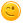 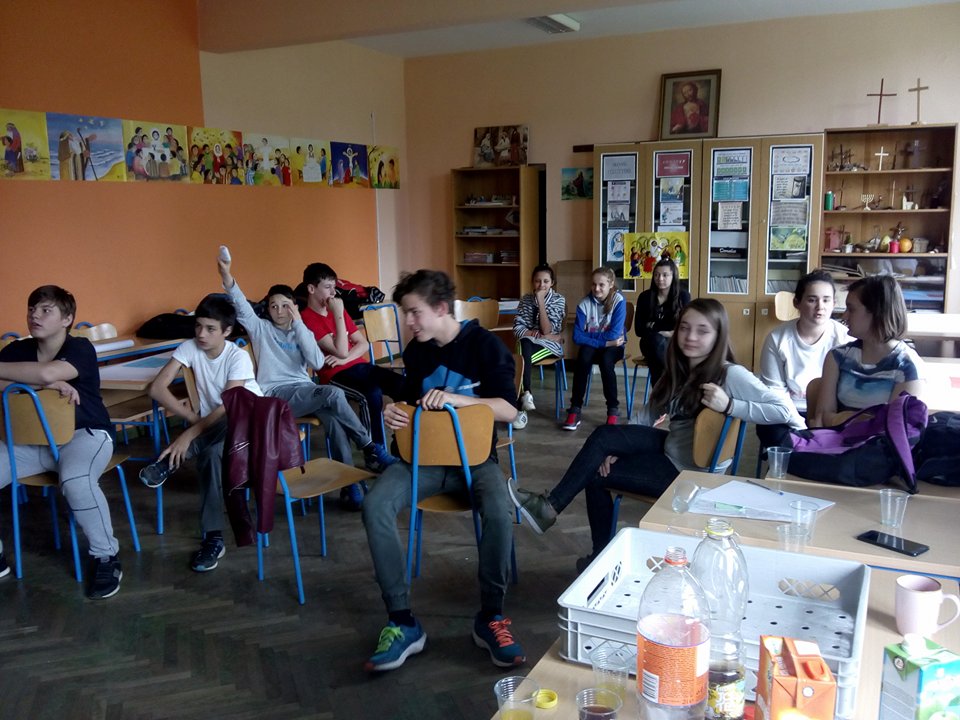 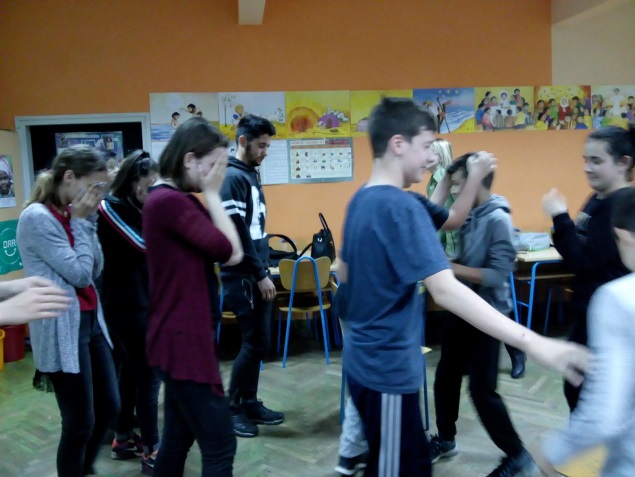 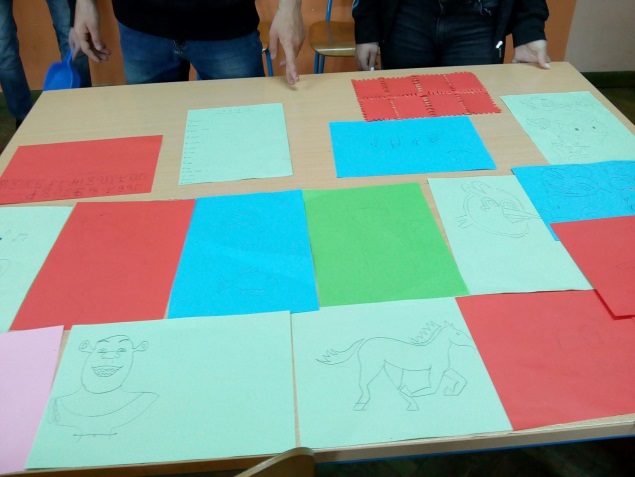 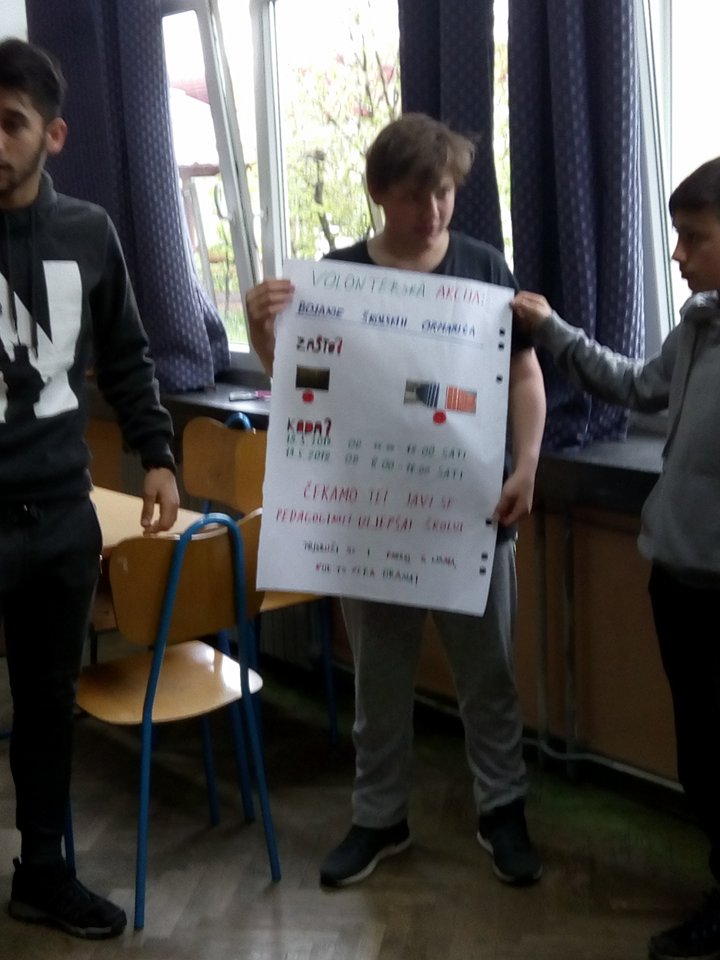 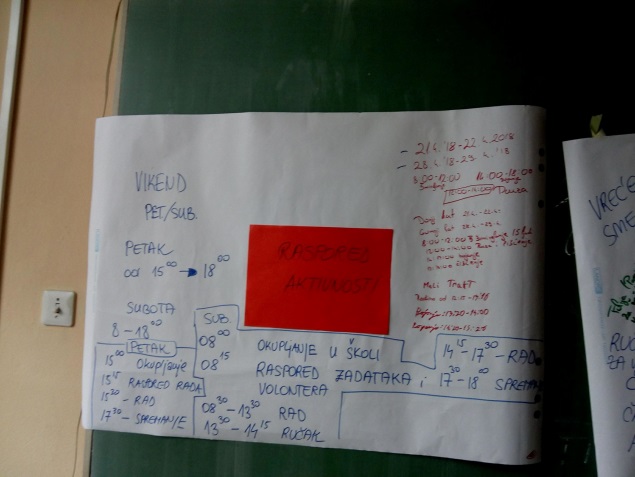 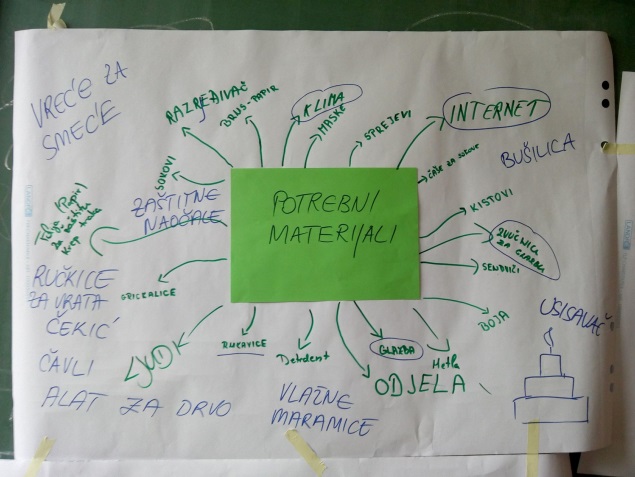 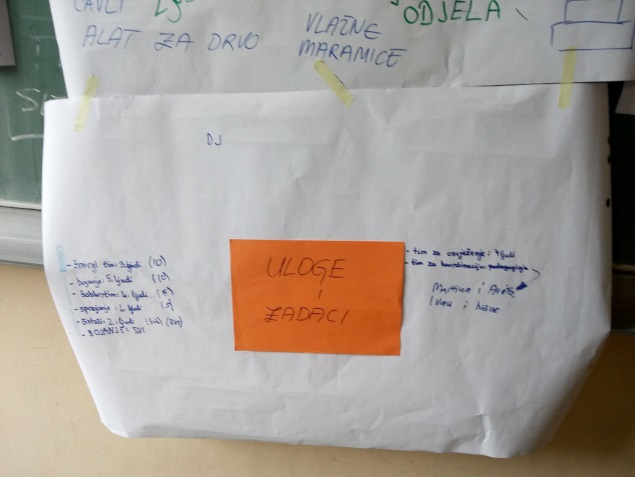 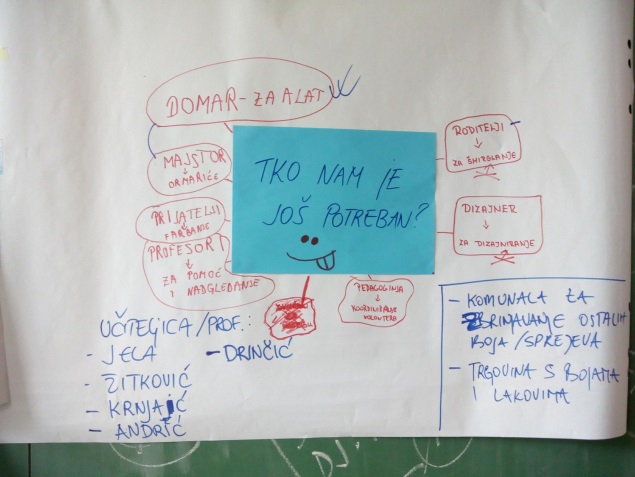 